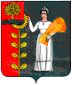 ПОСТАНОВЛЕНИЕАДМИНИСТРАЦИИ СЕЛЬСКОГО ПОСЕЛЕНИЯХВОРОСТЯНСКИЙ СЕЛЬСОВЕТДОБРИНСКОГО МУНИЦИПАЛЬНОГО РАЙОНАЛИПЕЦКОЙ ОБЛАСТИ  РОССИЙСКОЙ ФЕДЕРАЦИИ12.02.2018                               ж.д.ст.Хворостянка                                     № 13О внесении изменений в Порядок исполнения местного бюджета по расходам и источникам финансирования дефицита местного бюджетаПо результатам проведения мониторинга нормативных правовых актов сельского поселения Хворостянский сельсовет, администрация сельского поселения Хворостянский сельсоветПОСТАНОВЛЯЕТ:Утвердить изменения в Порядок исполнения местного бюджета по расходам и источникам финансирования дефицита местного бюджета (прилагается).Настоящее постановление вступает в силу с момента его официального обнародования.Контроль за исполнением настоящего постановления за собой. Глава администрации сельского поселения                                                     Хворостянский сельсовет                                                     В.Г. КуриловПриложениек Постановлению администрации сельского поселенияХворостянский сельсоветот 12.02.2018 г. №13Изменения в Порядок исполнения местного бюджета по расходам и источникам финансирования дефицита местного бюджета	Внести в «Порядок исполнения местного бюджета по расходам и источникам финансирования дефицита местного бюджета» (утвержденного постановлением № 47 от 17.04.2017г.) следующие изменения:      1.  в разделе 2 «Порядок отражения операций на лицевых счетах»:       -  в пункте 2.1 в абзаце пятом: слова «и оплаченные» исключить;           -  дополнить новым восьмым абзацем следующего содержания:« - поставленные на учет и исполненные денежные обязательства.»;- пункт 2.2 изложить в следующей редакции:«Учет бюджетных и денежных обязательств осуществляется в следующем порядке.»;- в пункте 2.2.1:абзац первый изложить в следующей редакции: «Постановка на учет бюджетного обязательства и внесение изменений в поставленное на учет бюджетное обязательство осуществляется в соответствии со сведениями о бюджетном обязательстве, сформированными на основании документов, предусмотренных в графе 2 Перечня документов, на основании которых возникают бюджетные обязательства получателей средств местного бюджета и документов, подтверждающих возникновение денежных обязательств получателей средств местного бюджета, согласно приложению 1 к настоящему Порядку (далее – Перечень).»; абзац второй изложить в следующей редакции: «Сведения о бюджетных обязательствах, возникших на основании документов, предусмотренных пунктами 1, 2  графы 2 Перечня (далее - принимаемые бюджетные обязательства) формируются:»;абзац пятый изложить в следующей редакции: «Сведения о принятых бюджетных обязательствах, возникших на основании документов, предусмотренных пунктами 3-10 графы 2 Перечня, формируются клиентом не позднее трех рабочих дней со дня заключения соответственно муниципального контракта (договора), соглашения о предоставлении межбюджетного трансферта, соглашения о предоставлении субсидии, наличия расчета годового фонда оплаты труда. Для учета принятого бюджетного обязательства клиент направляет в администрацию поселения изменение в принимаемое бюджетное обязательство с приложением  копии муниципального контракта (договора), заверенной  подписью уполномоченного лица.»;           дополнить новым шестым абзацем следующего содержания:  «Сведения о бюджетном обязательстве, возникшем в соответствии с документами-основаниями, предусмотренными пунктами 8 и 9 графы 2 Перечня, формируются в срок, установленный бюджетным законодательством Российской Федерации для представления в установленном порядке получателем средств местного бюджета - должником информации об источнике образования задолженности и кодах бюджетной классификации Российской Федерации, по которым должны быть произведены расходы местного бюджета по исполнению исполнительного документа, решения налогового органа. В случае если в администрации поселения ранее было учтено бюджетное обязательство, по которому представлен исполнительный документ, решение налогового органа, то одновременно со сведениями о бюджетном обязательстве, сформированными в соответствии с исполнительным документом, решением налогового органа, формируются сведения о бюджетном обязательстве, содержащие уточненную информацию о ранее учтенном бюджетном обязательстве, уменьшенном на сумму, указанную в исполнительном документе, решении налогового органа. Основанием для внесения изменений в ранее поставленное на учет бюджетное обязательство по исполнительному документу, решению налогового органа являются сведения о бюджетном обязательстве, содержащие уточненную информацию о кодах бюджетной классификации Российской Федерации, по которым должен быть исполнен исполнительный документ, решение налогового органа, или информацию о документе, подтверждающем исполнение исполнительного документа, решения налогового органа, документе об отсрочке, о рассрочке или об отложении исполнения судебных актов либо документе, отменяющем или приостанавливающем исполнение судебного акта, на основании которого выдан исполнительный документ, документе об отсрочке или рассрочке уплаты налога, сбора, пеней, штрафов, или ином документе с приложением копий предусмотренных настоящим пунктом документов в форме электронной копии документа на бумажном носителе, созданной посредством его сканирования, или копии электронного документа, подтвержденных электронной подписью лица, имеющего право действовать от имени получателя средств местного бюджета.»;         дополнить новым седьмым абзацем следующего содержания:  «Постановка на учет денежного обязательства и внесение изменений в поставленное на учет денежное обязательство осуществляется в соответствии со сведениями о денежном обязательстве, сформированными на основании документов, предусмотренных в графе 3 Перечня, на сумму, указанную в документе, в соответствии с которым возникло денежное обязательство.»;         дополнить новым восьмым  абзацем следующего содержания:   «Сведения о денежных обязательствах, включая авансовые платежи, предусмотренные условиями муниципального контракта (договора), указанных в пунктах 3 и 4 графы 2 Перечня, формируются:   клиентом не позднее трех рабочих дней со дня возникновения денежного обязательства в случае:   исполнения денежного обязательства неоднократно (в том числе с учетом ранее произведенных авансовых платежей);   подтверждения поставки товаров, выполнения работ, оказания услуг по ранее произведенным авансовым платежам в соответствии с условиями муниципального контракта (договора).»;          дополнить новым девятым  абзацем следующего содержания:          «Сумма учтенных бюджетных обязательств не может быть меньше суммы учтенных и оплаченных денежных обязательств на лицевом счете клиента.»; - пункт 2.2.6  изложить в следующей редакции:   «При нарушении клиентом установленного порядка учета бюджетных или денежных обязательств санкционирование оплаты денежных обязательств клиента приостанавливается в соответствии с настоящим Порядком.»;          - пункт 2.5.1  изложить в следующей редакции:   «При формировании клиентом сведений о бюджетном и денежном обязательствах при оплате денежного обязательства в платежных поручениях в поле "Назначение платежа" указывается учетные номера бюджетного и денежного обязательств.»;Приложение 1к Порядку исполнения местного бюджета по расходам и источникам финансирования дефицита местного бюджетаПЕРЕЧЕНЬДОКУМЕНТОВ, НА ОСНОВАНИИ КОТОРЫХ ВОЗНИКАЮТ БЮДЖЕТНЫЕ ОБЯЗАТЕЛЬСТВА ПОЛУЧАТЕЛЕЙ СРЕДСТВ МЕСТНОГО БЮДЖЕТА И ДОКУМЕНТОВ, ПОДТВЕРЖДАЮЩИХ ВОЗНИКНОВЕНИЕ ДЕНЕЖНЫХ ОБЯЗАТЕЛЬСТВ ПОЛУЧАТЕЛЕЙ СРЕДСТВ МЕСТНОГО БЮДЖЕТАNп/пДокумент, на основании которого возникает бюджетное обязательство получателя средств местного бюджетаДокумент, подтверждающий возникновение денежного обязательства получателя средств местного бюджета1231.Извещение об осуществлении закупкиФормирование денежного обязательства не предусматривается2.Приглашения принять участие в определении поставщика (подрядчика, исполнителя)Формирование денежного обязательства не предусматривается3.Муниципальный контракт (договор) на поставку товаров, выполнение работ, оказание услуг для обеспечения нужд сельского поселения, сведения о котором подлежат включению в определенный законодательством о контрактной системе Российской Федерации в сфере закупок товаров, работ, услуг для обеспечения государственных и муниципальных нужд реестр контрактов, заключенных заказчиками, (далее соответственно - муниципальный контракт, реестр контрактов)Акт выполненных работ3.Муниципальный контракт (договор) на поставку товаров, выполнение работ, оказание услуг для обеспечения нужд сельского поселения, сведения о котором подлежат включению в определенный законодательством о контрактной системе Российской Федерации в сфере закупок товаров, работ, услуг для обеспечения государственных и муниципальных нужд реестр контрактов, заключенных заказчиками, (далее соответственно - муниципальный контракт, реестр контрактов)Акт об оказании услуг3.Муниципальный контракт (договор) на поставку товаров, выполнение работ, оказание услуг для обеспечения нужд сельского поселения, сведения о котором подлежат включению в определенный законодательством о контрактной системе Российской Федерации в сфере закупок товаров, работ, услуг для обеспечения государственных и муниципальных нужд реестр контрактов, заключенных заказчиками, (далее соответственно - муниципальный контракт, реестр контрактов)Акт приема-передачи3.Муниципальный контракт (договор) на поставку товаров, выполнение работ, оказание услуг для обеспечения нужд сельского поселения, сведения о котором подлежат включению в определенный законодательством о контрактной системе Российской Федерации в сфере закупок товаров, работ, услуг для обеспечения государственных и муниципальных нужд реестр контрактов, заключенных заказчиками, (далее соответственно - муниципальный контракт, реестр контрактов)Муниципальный контракт (в случае осуществления авансовых платежей в соответствии с условиями муниципального контракта, внесение арендной платы по муниципальному контракту)3.Муниципальный контракт (договор) на поставку товаров, выполнение работ, оказание услуг для обеспечения нужд сельского поселения, сведения о котором подлежат включению в определенный законодательством о контрактной системе Российской Федерации в сфере закупок товаров, работ, услуг для обеспечения государственных и муниципальных нужд реестр контрактов, заключенных заказчиками, (далее соответственно - муниципальный контракт, реестр контрактов)Справка-расчет или иной документ, являющийся основанием для оплаты неустойки3.Муниципальный контракт (договор) на поставку товаров, выполнение работ, оказание услуг для обеспечения нужд сельского поселения, сведения о котором подлежат включению в определенный законодательством о контрактной системе Российской Федерации в сфере закупок товаров, работ, услуг для обеспечения государственных и муниципальных нужд реестр контрактов, заключенных заказчиками, (далее соответственно - муниципальный контракт, реестр контрактов)Счет3.Муниципальный контракт (договор) на поставку товаров, выполнение работ, оказание услуг для обеспечения нужд сельского поселения, сведения о котором подлежат включению в определенный законодательством о контрактной системе Российской Федерации в сфере закупок товаров, работ, услуг для обеспечения государственных и муниципальных нужд реестр контрактов, заключенных заказчиками, (далее соответственно - муниципальный контракт, реестр контрактов)Счет-фактура3.Муниципальный контракт (договор) на поставку товаров, выполнение работ, оказание услуг для обеспечения нужд сельского поселения, сведения о котором подлежат включению в определенный законодательством о контрактной системе Российской Федерации в сфере закупок товаров, работ, услуг для обеспечения государственных и муниципальных нужд реестр контрактов, заключенных заказчиками, (далее соответственно - муниципальный контракт, реестр контрактов)Товарная накладная (унифицированная форма N ТОРГ-12) (ф. 0330212)3.Муниципальный контракт (договор) на поставку товаров, выполнение работ, оказание услуг для обеспечения нужд сельского поселения, сведения о котором подлежат включению в определенный законодательством о контрактной системе Российской Федерации в сфере закупок товаров, работ, услуг для обеспечения государственных и муниципальных нужд реестр контрактов, заключенных заказчиками, (далее соответственно - муниципальный контракт, реестр контрактов)Универсальный передаточный документ3.Муниципальный контракт (договор) на поставку товаров, выполнение работ, оказание услуг для обеспечения нужд сельского поселения, сведения о котором подлежат включению в определенный законодательством о контрактной системе Российской Федерации в сфере закупок товаров, работ, услуг для обеспечения государственных и муниципальных нужд реестр контрактов, заключенных заказчиками, (далее соответственно - муниципальный контракт, реестр контрактов)Иной документ, подтверждающий возникновение денежного обязательства получателя средств местного бюджета (далее - иной документ, подтверждающий возникновение денежного обязательства) по бюджетному обязательству получателя средств местного бюджета, возникшему на основании муниципального контракта4.Муниципальный контракт (договор) на поставку товаров, выполнение работ, оказание услуг, сведения о котором не подлежат включению в реестры контрактов, в соответствии с законодательством Российской Федерации о контрактной системе в сфере закупок товаров, работ, услуг для обеспечения нужд сельскогопоселения (далее соответственно - муниципальный контракт (договор)Акт выполненных работ4.Муниципальный контракт (договор) на поставку товаров, выполнение работ, оказание услуг, сведения о котором не подлежат включению в реестры контрактов, в соответствии с законодательством Российской Федерации о контрактной системе в сфере закупок товаров, работ, услуг для обеспечения нужд сельскогопоселения (далее соответственно - муниципальный контракт (договор)Акт об оказании услуг4.Муниципальный контракт (договор) на поставку товаров, выполнение работ, оказание услуг, сведения о котором не подлежат включению в реестры контрактов, в соответствии с законодательством Российской Федерации о контрактной системе в сфере закупок товаров, работ, услуг для обеспечения нужд сельскогопоселения (далее соответственно - муниципальный контракт (договор)Акт приема-передачи4.Муниципальный контракт (договор) на поставку товаров, выполнение работ, оказание услуг, сведения о котором не подлежат включению в реестры контрактов, в соответствии с законодательством Российской Федерации о контрактной системе в сфере закупок товаров, работ, услуг для обеспечения нужд сельскогопоселения (далее соответственно - муниципальный контракт (договор)Договор (в случае осуществления авансовых платежей в соответствии с условиями договора, внесение арендной платы по договору)4.Муниципальный контракт (договор) на поставку товаров, выполнение работ, оказание услуг, сведения о котором не подлежат включению в реестры контрактов, в соответствии с законодательством Российской Федерации о контрактной системе в сфере закупок товаров, работ, услуг для обеспечения нужд сельскогопоселения (далее соответственно - муниципальный контракт (договор)Справка-расчет или иной документ, являющийся основанием для оплаты неустойки4.Муниципальный контракт (договор) на поставку товаров, выполнение работ, оказание услуг, сведения о котором не подлежат включению в реестры контрактов, в соответствии с законодательством Российской Федерации о контрактной системе в сфере закупок товаров, работ, услуг для обеспечения нужд сельскогопоселения (далее соответственно - муниципальный контракт (договор)Счет4.Муниципальный контракт (договор) на поставку товаров, выполнение работ, оказание услуг, сведения о котором не подлежат включению в реестры контрактов, в соответствии с законодательством Российской Федерации о контрактной системе в сфере закупок товаров, работ, услуг для обеспечения нужд сельскогопоселения (далее соответственно - муниципальный контракт (договор)Счет-фактура4.Муниципальный контракт (договор) на поставку товаров, выполнение работ, оказание услуг, сведения о котором не подлежат включению в реестры контрактов, в соответствии с законодательством Российской Федерации о контрактной системе в сфере закупок товаров, работ, услуг для обеспечения нужд сельскогопоселения (далее соответственно - муниципальный контракт (договор)Товарная накладная (унифицированная форма N ТОРГ-12) (ф. 0330212)4.Муниципальный контракт (договор) на поставку товаров, выполнение работ, оказание услуг, сведения о котором не подлежат включению в реестры контрактов, в соответствии с законодательством Российской Федерации о контрактной системе в сфере закупок товаров, работ, услуг для обеспечения нужд сельскогопоселения (далее соответственно - муниципальный контракт (договор)Универсальный передаточный документ4.Муниципальный контракт (договор) на поставку товаров, выполнение работ, оказание услуг, сведения о котором не подлежат включению в реестры контрактов, в соответствии с законодательством Российской Федерации о контрактной системе в сфере закупок товаров, работ, услуг для обеспечения нужд сельскогопоселения (далее соответственно - муниципальный контракт (договор)Иной документ, подтверждающий возникновение денежного обязательства по бюджетному обязательству получателя средств местного бюджета, возникшему на основании договора5.Соглашение о предоставлении субсидии автономному учреждению, или муниципальному унитарному предприятию, или иным юридическим лицам, не являющихся участниками бюджетного процесса График перечисления субсидии, предусмотренный соглашением о предоставлении субсидии автономному учреждению, муниципальному унитарному предприятию, или иным юридическим лицам, не являющихся участниками бюджетного процесса5.Соглашение о предоставлении субсидии автономному учреждению, или муниципальному унитарному предприятию, или иным юридическим лицам, не являющихся участниками бюджетного процесса Иной документ, подтверждающий возникновение денежного обязательства по бюджетному обязательству получателя средств местного бюджета, возникшему на основании соглашения о предоставлении субсидии автономному учреждению, или муниципальному унитарному предприятию, или иным юридическим лицам, не являющихся участниками бюджетного процесса6.Соглашение о предоставлении субсидии юридическому лицу, (за исключением субсидии автономному учреждению, муниципальному унитарному предприятию, иным юридическим лицам, не являющихся участниками бюджетного процесса) или индивидуальному предпринимателю или физическому лицу - производителю товаров, работ, услуг в соответствии с бюджетным законодательством Российской Федерации (далее - соглашение о предоставлении субсидии)Иной документ, подтверждающий возникновение денежного обязательства по бюджетному обязательству получателя средств местного бюджета, возникшему на основании нормативного правового акта о предоставлении субсидии7.Договор на оказание услуг, выполнение работ, заключенный получателем средств местного бюджета с физическим лицом, не являющимся индивидуальным предпринимателемАкт выполненных работ7.Договор на оказание услуг, выполнение работ, заключенный получателем средств местного бюджета с физическим лицом, не являющимся индивидуальным предпринимателемАкт приема-передачи7.Договор на оказание услуг, выполнение работ, заключенный получателем средств местного бюджета с физическим лицом, не являющимся индивидуальным предпринимателемАкт об оказании услуг8.Исполнительный документ (исполнительный лист, судебный приказ) (далее - исполнительный документ)График выплат по исполнительному документу, предусматривающему выплаты периодического характера8.Исполнительный документ (исполнительный лист, судебный приказ) (далее - исполнительный документ)Исполнительный документ8.Исполнительный документ (исполнительный лист, судебный приказ) (далее - исполнительный документ)Справка-расчет8.Исполнительный документ (исполнительный лист, судебный приказ) (далее - исполнительный документ)Иной документ, подтверждающий возникновение денежного обязательства по бюджетному обязательству получателя средств местного бюджета, возникшему на основании исполнительного документа9.Решение налогового органа о взыскании налога, сбора, пеней и штрафов (далее - решение налогового органа)Решение налогового органа9.Решение налогового органа о взыскании налога, сбора, пеней и штрафов (далее - решение налогового органа)Справка-расчет9.Решение налогового органа о взыскании налога, сбора, пеней и штрафов (далее - решение налогового органа)Иной документ, подтверждающий возникновение денежного обязательства по бюджетному обязательству получателя средств местного бюджета, возникшему на основании решения налогового органа10.Расчет годового фонда оплаты трудаИной документ, подтверждающий возникновение денежного обязательства по бюджетному обязательству получателя средств местного бюджета11.Документ, не определенный пунктами 3 - 10 настоящего Перечня, в соответствии с которым возникает бюджетное обязательство получателя средств местного бюджета:- закон, иной нормативный правовой акт, в соответствии с которым возникают публичные нормативные обязательства (публичные обязательства), обязательства по уплате взносов, а также обязательства по уплате платежей в бюджет (не требующие заключения договора);- договор, расчет по которому в соответствии с законодательством Российской Федерации осуществляется наличными деньгами, если получателем средств местного бюджета в администрация не направлены информация и документы по указанному договору для их включения в реестр контрактов;- Генеральные условия (условия), эмиссия и обращение государственных ценных бумаг Российской Федерации;- иной документ, в соответствии с которым возникает бюджетное обязательство получателя средств местного бюджетаАвансовый отчет (ф. 0504505)